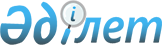 О признании утратившими силу некоторых приказовПриказ Министра финансов Республики Казахстан от 22 мая 2015 года № 321

      В соответствии со статьями 21-1 и 43-1 Закона Республики Казахстан 24 марта 1998 года «О нормативных правовых актах» ПРИКАЗЫВАЮ:



      1. Признать утратившими силу некоторые приказы Министра финансов Республики Казахстан и Председателя Агентства таможенного контроля Республики Казахстан согласно приложению к настоящему приказу.



      2. Комитету государственных доходов Министерства финансов Республики Казахстан (Ергожин Д.Е.) в установленном законодательством порядке обеспечить:



      1) направление копии настоящего приказа в Министерство юстиции Республики Казахстан;



      2) официальное опубликование настоящего приказа в информационно-правовой системе «Әділет» и размещение на интернет-ресурсе Министерства финансов Республики Казахстан.



      3. Настоящий приказ вводится в действие со дня подписания.      Министр                                    Б. Султанов

Приложение         

к приказу Министра финансов

Республики Казахстан   

от 22 мая 2015 года № 321  

Перечень

утративших силу некоторых приказов Министра финансов

Республики Казахстан и Председателя Агентства таможенного

контроля Республики Казахстан

      1. Приказ Председателя Агентства таможенного контроля Республики Казахстан от 6 января 2003 года № 3 «О внесении изменений и дополнения в приказ Председателя Таможенного комитета Министерства государственных доходов Республики Казахстан от 15 февраля 2001 года № 54 «О таможенном оформлении товаров и транспортных средств», зарегистрированный Министерством юстиции Республики Казахстан за № 1442 от 30 марта 2001 года» (зарегистрированный в Реестре государственной регистрации нормативных правовых актов за № 2148 опубликованный в Бюллетене нормативных правовых актов центральных исполнительных и иных государственных органов Республики Казахстан, 2003 г., № 12, ст. 821).



      2. Приказ Председателя Агентства таможенного контроля Республики Казахстан от 23 мая 2003 года № 237 «О дополнительных положениях по таможенному оформлению» (зарегистрированный в Реестре государственной регистрации нормативных правовых актов за № 2306).



      3. Приказ Министра финансов Республики Казахстан от 21 декабря 2007 года № 474 «О внесении изменений и дополнений в приказ Председателя Комитета таможенного контроля Министерства финансов Республики Казахстан от 16 июня 2006 года № 215 «Об утверждении формы уведомления о погашении задолженности и пени» (зарегистрированный в Реестре государственной регистрации нормативных правовых актов за № 5086, опубликованный в Бюллетене нормативных правовых актов центральных исполнительных и иных государственных органов Республики Казахстан, февраль 2008 г., № 2, ст. 307).



      4. Приказ Министра финансов Республики Казахстан от 10 сентября 2008 года № 461 «О внесении изменения в приказ Председателя Агентства таможенного контроля Республики Казахстан от 20 мая 2003 года № 219 «О декларировании товаров и транспортных средств» (зарегистрированный в Реестре государственной регистрации нормативных правовых актов за № 5305, опубликованный в газете «Юридическая газета» от 24 сентября 2008 года № 145).



      5. Приказ Министра финансов Республики Казахстан от 9 января 2009 года № 6 «О внесении изменений и дополнений в приказ Председателя Агентства таможенного контроля Республики Казахстан от 15 сентября 2004 года № 385 «О внедрении в эксплуатацию комплекса электронного декларирования «Web-декларант» в Департаментах таможенного контроля и таможнях Агентства таможенного контроля Республики Казахстан» (зарегистрированный в Реестре государственной регистрации нормативных правовых актов за № 5544, опубликованный в газете «Юридическая газета» от 22 мая 2009 года № 76 (1673).



      6. Приказ Министра финансов Республики Казахстан от 16 апреля 2010 года № 171 «О внесении изменения в приказ и.о. Министра финансов Республики Казахстан от 14 декабря 2007 года № 462 «Об утверждении Инструкции по таможенному оформлению товаров и транспортных средств, перемещаемых через таможенную границу Республики Казахстан» (зарегистрированный в Реестре государственной регистрации нормативных правовых актов № 6241, опубликованный в газете «Казахстанская правда» от 23 ноября 2010 г., № 318 (26379).
					© 2012. РГП на ПХВ «Институт законодательства и правовой информации Республики Казахстан» Министерства юстиции Республики Казахстан
				